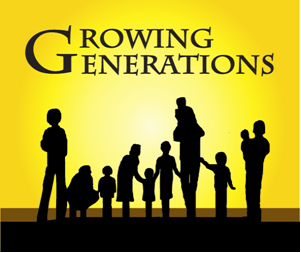     Parent Handbook                   1500 Douglas Drive / Suite A         Plymouth, WI  53073           (920) 892-4999Program Goals and PhilosophyWelcome!To Growing Generations Child Care Center.  We are happy you have chosen us to provide care for your child.  Growing Generations is a place:Where children are valued for their sense of wonder, their genuine curiosity and need to explore, and their natural desire to learn.Where Families are valued for the support they provide their children, for the partnerships they build with the staff, for their eagerness to help and for their willingness to entrust their children into our care.Where Staff are valued for their ability to work together for the benefit of the children, for their commitment to continual evaluation of the program and its improvement, for their energy and enthusiasm, and for their ability to design and implement a well-planned curriculum.Where all are valued for their unique abilities and ideas, for their ability to play, for their love of laughter, for the respect they give one another, and for their capacity to trust, lean on and learn from one another.Program’s Beginnings and HistoryGrowing Generations Child Care Center was established in May, 2011 with the opening of the Generations Building – Intergenerational Center at 1500 Douglas Drive in Plymouth.  (Growing Generations was formerly known as the Here We Grow Child Care Center and came under new management in May, 2011.)  Growing Generations is building upon the services previously offered, continuing to offer comprehensive, high quality services to children and families in the Plymouth and surrounding communities.  The center is licensed by the State of WI to care for children ages 6 weeks to 12 years old.  A 4 year old kindergarten classroom is located on site in collaboration with the Plymouth School District offering families the opportunity of child care and 4K kindergarten in the same location.Being located in the Generations Building will provide exciting opportunities for the children and families.  A minimum of four “intergenerational” activities will be offered per year.  This means young children, adolescents, teens, adults, and senior citizens will interact during meaningful activities at the center – getting to know one another, learning from one another, and having fun together; one of the goals being to build additional meaningful relationships among the generations.High quality means a commitment to recruit and maintain a staff whose knowledge base is firmly planted in sound early childhood practice.  The Growing Generations staff is a team committed to young children and committed to continuing their own education to ensure best practices are always used in each classroom.Mission StatementGrowing Generation’s mission is to provide high quality child care services to the families of Plymouth and the surrounding area.  This is accomplished through quality staff/child interactions enabling children to feel good about them, learning to be successful in their social relationships.  Growing Generations uses a developmentally appropriate early childhood curriculum to foster growth in all domains of learning   - social, emotional, physical, and cognitive. We believe that a safe environment, a variety of experiences and opportunities, and appreciating the uniqueness of each child allows them to grow and learn in a happy, healthy, positive way.Hours of OperationGrowing Generations is licensed to care for children six weeks to 12 years old and is open from 5:30 a.m. to 6:00 p.m. Monday through Friday.  The Center is closed on the following days:  New Year’s Day, Good Friday, Memorial Day, Fourth of July, Labor Day, a Friday in the Fall for teacher training (families will be notified of the date at least six months prior to the closing), Thanksgiving Day, the Friday after Thanksgiving, Christmas Eve and Christmas Day.  When a holiday falls on a Saturday, the center will be closed the Friday before; when it falls on a Sunday, the center will be closed the following Monday.  We will not be open when the Plymouth school district closes before 5:30 a.m. due to abundant snow.  If schools close because of severe cold, WE WILL BE OPEN FOR THE DAY.  Please call and listen to the recording if you ever question whether we are open or not.  If schools close during the day or if they close after we are already open, we will remain open.  Announcements can be viewed on Channel 4 – WTMJ and will also be aired on WHBL radio – 1330 AM.  In the event of an emergency closure, announcements will be placed on the local radio station and/or parents will be notified by phone.  StaffAll staff at Growing Generations are professionally trained in early childhood education and are First Aid and CPR certified.  Full-time teachers are required to earn 25 hours of continuing education annually.  They also receive on-going training in issues related to working with young children. First Day ChecklistAll forms (with exception of the Child Health Report, which is due within 60 days after enrollment) need to be filled out completely and returned to the Center before care can be provided.What to bring for your child:A change of clothing:  pants, shirt, underwear, and socks (labeled with child’s name or initials).Toothbrush (and toothpaste in some groups) for ages 2 & upSleeping items (Toddler Room to School-age):  sleeping bag or blanket: pillow & pillowcase (opt.); stuffed animal or doll (opt.)Swimming suit and towel (in summer)Snow pants, mittens, hat, and boots (in winter)Infants:  disposable diapers; formula (if not using what we provide), enough bottles for the day (marked with child’s name or initials); diapering ointment (if needed); and extra clothing. Arrival and Departure ProceduresWhen you arrive at the Center:Be sure to sign in on the computer when you enter the Center.Take your child to the respective classroom and teacher (make sure the teacher knows the child has arrived).Check your child’s cubby for important information.Children may not be dropped off at the door, and should always be accompanied to and from the Center by an adult.When you depart with child from the Center:Pick up your child (make sure a teacher knows the child is leaving) and then sign them out on the computer.Check your child’s cubby for artwork, daily information sheets and other important information.If you can, spend some time with your child talking about their day – view projects or artworks that has been worked on during the day.Families will be given a number of “pick-up” cards at the time of enrollment and more are available in the office.  These cards should be filled out and signed by a parent/guardian and by the person picking up the child.  NO CHILD WILL BE RELEASED UNLESS THE INDIVIDUAL PICKING UP THE CHILD HAS A PROPERLY FILLED OUT “PICK-UP” CARD SIGNED BY THE PARENT/GUARDIAN.  Please notify the teacher or the office in the event someone else will be picking up.  If you fail to inform us, we will contact you to verify the pick-up.  Please inform individuals picking up not to be offended if a teacher asks to see a “pick-up” card and another form of picture identification.  This procedure is conducted for the safety of the children. Any exceptions to these procedures will need to be cleared through the office.  We are required by licensing rules to follow up when children do not arrive at the Center when they are scheduled.  If your child is sick or will be absent for the day, please call the Center to let us know that your child will not be attending.  If you fail to do so, we will follow up by calling you or your emergency contacts.  Absence day credits will be given if the office is given appropriate notice (see Fee policy).  All art work, daily information sheets, and any other important items should be taken out of the child’s locker or cubby daily.It is a parental right to pick up their child.  However, in the event the staff person on duty feels the person picking up is impaired in any way, they may recommend alternate transportation for the child.  If the person refuses, authorities will be notified.SeparationIt is quite common for a young child to feel some separation anxiety when you leave him/her at the Center for the first few times.  Some children will cry and may even try to leave with you.  These symptoms usually disappear when the child understands that you will return and when he/she gets to know the staff and the other children.  This may take a few minutes, a few hours or a few days, depending on the child.  There are some things you can do to help prepare your child for his/her first day.  These suggestions may also help alleviate feelings of anxiety.Tell your child ahead of time that you will be leaving him/her at the Center.  Make it clear that you cannot stay with him/her.When the time comes that you must leave, say a simple good-bye, reassure your child that you will return and when, and then leave promptly.  Staying when your child is crying can sometimes make things worse.You are always welcome to visit your child at the Center.  If your child is having a hard time separating from you, you may wish to postpone visits until he/she feels more comfortable separating from you.  If you stop back, your child may have to go through the pain of separating a second time.  If you are concerned about how your child is doing, please feel free to call us any time during the day.Our staff will take good care of your child and give him/her plenty of affection and attention, while promoting involvement in an activity as soon as possible.  Usually the sadness your child expresses ends shortly after you leave.  Remember also that separation anxiety may not occur right away.  Your child may attend the Center for a few weeks and then go through a period of adjustment.  Children sometimes are eager to attend the Center because it is new and exciting, but when the newness wears off they may wish to stay with you.  If this occurs, the suggestions above will still apply.  If the anxiety lasts longer than seems appropriate, we will work together to find a solution. Curriculum/ Importance of PlayGrowing Generations uses the Creative Curriculum, which is a play based, developmentally appropriate curriculum for young children.  Included in the curriculum are activities and/or concepts involving art, music, science, math, large and small motor development, early literacy, and language.  Also built into the daily routine is group time where the teacher will provide some guided activities based on the theme they are following, incorporating teaching at a developmentally appropriate level.  The Creative Curriculum provides the tools to do on-going assessment with the children.  Growing Generations will offer family conferences twice a year, generally in fall and spring to discuss the growth and development of each child.Research and experience tell us that young children learn more through direct interactive experiences than through just listening to someone talk.  That’s simply an educated way of saying that we value play!  As you become familiar with our program you may be inclined to think that all the children do here is play.  At good early childhood programs there is a lot of play – and there should be.Play fulfills children’s natural desire to move and touch.  Through play, children can be creative, test ideas, solve problems, and learn to see other’s points of view, use language, develop muscle coordination, explore their environment, and make discoveries.The children have several opportunities throughout each day, both indoors and out, to guide their own play – we call this “free choice play.”  As teachers, we have several roles during free choice play.  First, it is our job to establish the environment.  We provide a variety of toys and materials especially chosen for the children to use.  These toys and tools encourage children to explore and discover, to use one’s senses, to build and manipulate, and to cooperate with others.  Second, is that of facilitator – to help extend the play so that it becomes more interesting and imaginative.  It is not our role to control play, but to encourage and extend it.What we hope you see are children actively involved and exploring their surroundings.  We hope you hear the sounds of laughter and the sounds of children active in play.  Active learning is sometimes messy and often noisy. On-Site 4K ProgramGrowing Generations has its own on-site 4K program.  It is a collaborative classroom with the Plymouth School District and is taught by a Department of Public Instruction certified teacher.  It is held Monday, Tuesday, Thursday and Friday from 8:45 a.m. to 12:00 p.m. and runs on the same schedule as the school district.  Children who are in the 4K can also enroll at Growing Generations to receive child care before and/or after school or on non-school days.  Parents are NOT charged for the time their child is in 4K.  If you live outside the Plymouth School District and your respective school district has a 4K program, you can have your child attend our 4K by applying for “open enrollment”; which is offered every February. Meals and SnacksGrowing Generations participates in the Child and Adult Care Food Program through the Department of Public Instruction and will meet each child’s nutritional needs for the part of the day that is spent at the Center by providing a well-balanced breakfast, lunch, and nutritious morning and afternoon snacks.  Each family is required to fill out an income statement upon enrollment and annually each September.  These statements determine the reimbursement the Center receivesIn an effort to encourage healthy eating habits, we try to serve a variety of nutritious foods.  Menus are posted on the bulletin board in the entry area and on the bulletin boards outside each classroom (copies are available on the sign-in table).  Meal times are meant to be a time for tasting new foods, nourishing our body, and socializing with friends.  Please do not bring candy, gum, sweets, and snacks from home because this can cause problems at the Center.  We ask that these types of food items be left at home or in the car.Participating in the Food Program also includes providing infant formula, cereal, and baby food for all infants.  The formula that is provided is Parents Choice Gentle. An Intake Form needs to be filled out and will be discussed at orientation; this form needs to be updated every three months. Bottles for each feeding need to be provided by the parents.  Bottles can only be rinsed (not washed), and must be marked with the child’s name or initials.  Parents should communicate with the teachers on when they would like their infant to begin eating off the lunch menu.Any specific dietary needs or allergies should be discussed with the Directors and respective teachers at the time of enrollment.  Families as VisitorsParents and other family members are welcome to participate in our program in several ways.  We enjoy having parents join us for lunch, snack, special days, and field trips.  Parents are encouraged to share a hobby or interest with the children and an invitation always stands to read books at story time.  Please remember that our centers have an “open door policy” and that you are welcome to be here at any time during the day.Communication and NewslettersWe feel that communication between teachers and parents is essential in making the children feel comfortable and secure at the Center.  We encourage parents to express any concerns to the teachers or to one of the directors.  Parents are encouraged to participate in Center activities.  Daily slips (most classrooms) are written, family activities, a parent resource library, and a Family Advisory Board (if there’s an interest) are just a few forms of communication we use at the Center.  Many classrooms have a bulletin board or other communication source to let parents know about specific information regarding their child’s group; this will be pointed out during parent orientation.A monthly newsletter with a calendar will be distributed to all parents.  Reading the entire newsletter will keep you informed of changes and upcoming events.  It is another very important communication tool.  The calendar will include dates we’re closed, dates local schools are closed and children and staffs birthdays.  These items can also be sent to you via e-mail if you’d prefer – let us know during orientation.Weekly lesson plans are posted outside each classroom on a bulletin board..  We encourage you to read these.  Not only is this information pertinent to you, but it can also act as a catalyst for you when you ask your child that inevitable question, “What did you do today?”Parent Teacher Conferences Parent-teacher conferences are offered twice a year; generally in the fall and spring, using the Creative Curriculum Assessments and children’s individual portfolios.  These conferences provide you the opportunity to speak one-on-one with your child’s teacher without the typical interruptions that often occur during drop off and pick up.  If you have a question or concern about your child, please feel free to inquire about scheduling a conference at any time.Parenting Tips/EducationEach month in the newsletter we add information on parent education and/or parenting tips.  If you have an interest in a certain issue or topic concerning young children that we have not touched upon, please let us know and we may be able to get the information for you.  We also have quite a few books, pamphlets, etc. available.  The Family Resource Center offers many excellent parenting classes for all ages.  Their resource catalog and other parenting brochures, etc. are available in the pamphlet holder on wall across from the sign-in table.  The Family Resource Center office is located on the first floor of the Generations building.  We also try to list the upcoming classes in the monthly newsletter.Contracts, Fees and PaymentsA one time, non-refundable registration fee of $50.00 per child will be charged upon enrollment.  This amount is also paid if you wish to be placed on our waiting list.  If you withdraw your child from the Center and decide to re-enroll within a year, the registration fee will be reduced to $25.00 per child.  An annual supply fee of $30.00 per child or $50.00 per family will be charged each January.Licensing regulations require us to maintain staff based on the number of children scheduled for the day.  All families are asked to fill out and sign a tuition contract that indicates the scheduled arrival and departure times.  If any modifications need to be made to this schedule, parents are asked to fill out the appropriate “change” slip.  These slips need to be filled out if your child will be absent, if you wish to request extra days or hours of attendance that are not on your contract, or to permanently change your contract.  If you have requested additional care, you will be given back the return part of the slip to let you know that the request can or cannot be granted.  Tuition payments are due the first day of attendance for the week.  Late fees will be assessed on payments made after Wednesday. Charges will be assessed for every minute that a child has not been picked up past the Center's closing time.  The rate is $1.00 a minute per child after 6:00 p.m.  The teacher will notify management and the additional charges will be added to tuition the following week.A copy of the entire Fee & Refund Policy will be given out at the time of enrollment.  The contract part of the policy needs to be signed and given to the office – a copy will be returned to you.  Information regarding rates, absence days, weekly absences, etc. is detailed in the policy.  Any exceptions to the policy will need to be cleared with the office.Drop-In CareDrop-in care is sometimes available, but the following requirements apply:All forms according to admission requirements must be on file before we can arrange drop-in care.Space must be available before care can be given.A regular weekly drop-in will follow absence policies as listed in the Fee Policy.A regular weekly drop-in may also be bumped from their day if a child who attends the minimum required amount of hours requests care for that day and this request was given the previous week.  If this occurs, you may switch to a day that may be available.  If you choose not to switch, no charge will be assessed for the day.Occasional drop-ins can call on Thursday of the week before to see what openings may be available.  If the hours are confirmed and the child does not attend, charges will be assessed to your account.  Enrollment TerminationGrowing Generations Child Care Center may terminate enrollment for the following reasons:Non-payment of fees.The parent/guardian fails to follow correct admission procedures, especially as they relate to submission of required forms.The parent/guardian fails to follow correct arrival/departure procedures.Retention of the child would be detrimental to the health and safety of the other children in the Center, the Center staff, or the child him/herself due to the exceptional needs for special treatment.In the case of a Center termination, a one-week, written, dated notice will be given to the parent/guardian.Withdrawing From Growing GenerationsParents may withdraw their child from the program at any time; provided a TWO WEEK NOTICE IN WRITING IS given.  Families who fail to provide the required notice, will be charged the contracted tuition amount for the two weeks.  Policies and State Licensing RegulationsThe Growing Generations Child Care Center, Inc.’s complete set of policies, outlining all Center philosophies, policies and procedures, and the Wisconsin Administrative Code, HFS 46, Licensing Rules for Group Child Care Centers are available upon request.  Copies of each of these are also available for reference purposes in the drawer by the sign-in table.  Our State license and the record of our last licensing visit are posted on the bulletin board by the entry area.Abuse and Neglect PolicyThe health and safety of the children is one of our top priorities.  Center staff are mandated reporters of child abuse and/or neglect and will report any incident in which a child appears to be abused or neglected to the proper authorities.   ClothingWe prefer children to wear comfortable, washable clothing that is suitable for active play.  Messy art projects and water play are an important part of our curriculum.  Even though smocks are provided, accidents can and do occur.  For your child to fully enjoy all activities at the Center, we ask that dress be extremely casual.  A complete set of extra clothing (including socks) should be kept at the Center at all times.  All items should be marked with the child’s name or initials.  Children that are toilet training should have two to three sets of underwear, bottoms, and socks.  If wet or dirty clothes are sent home, please return a clean extra set of clothes the next day.  In the event a child needs additional clothing and there isn’t any available, parents will be called to bring in the clothing needed.Diaper Ointments, Bug Repellent and SunscreenParents who would like diaper ointment and bug repellent applied to their child are asked to bring the brand of their choice, in the original container, labeled with their child’s name.  A medication authorization form will need to be completed before the ointment/repellent can be applied.  Sunscreen will be provided by the Center after an authorization is signed and completed by the parent/guardian.  If you do not prefer to use the sunscreen provided by the Center, you may bring the brand of your choice and complete an authorization form.Naptime/Rest PeriodsAll children ages two to five rest or sleep after lunch.  We try to make naptime restful and comforting by reading to the children, rubbing backs, and playing soothing music.  Children who do not fall asleep rest for 30 minutes and then are allowed to get up and play quietly until naptime is over.Infants and toddlers will follow his/her own pattern of sleeping and waking.  We find that as toddlers reach the age of 1½, they typically begin to drop a morning nap and nap in the early afternoon, immediately following lunch.A sleeping bag or blanket and pillow (optional) needs to be provided by the parent.  If your child uses a special blanket, it may be brought to the Center.  All bedding will be sent home after every five uses for laundering.  Children not having a sleeping bag will use a cot and cot sheet provided by the Center.  It is the parent’s responsibility to launder the sheet after every five uses.  In the event the child’s bedding is not returned, a sheet will be used (or extra sleeping bag) and it will be your responsibility to launder and return the items PROMPTLY the next day.Health GuidelinesIf your child has a fever of 100 degrees or higher (without medication), diarrhea (more than two watery stools within an hour), an unexplained rash, discharge from eyes, is vomiting or has vomited within the last 12 hours, they should not attend.  If any of these symptoms occur while at the Center, we will contact you or your emergency contact (in the event we cannot reach you) to make arrangements for the child to be picked up from the Center.  Children need to be fever free (under 100) for 24 hours, without medication, before they can return to the Center.  It is a goal of Growing Generations to provide a safe and healthy environment for all the children.  If your child exhibits any of the symptoms listed above, please keep him/her home.    Growing Generations follows State of Wisconsin guidelines for exclusion from childcare for children with a communicable disease.  A chart indicating these guidelines is posted in the entry area.  Please hand all medications with a labeled medicine spoon (if necessary) to the teacher and it will be kept in the appropriate place, not in the child’s locker, cubby, or diaper bag.  A medication form needs to be filled out giving us permission to administer the medication.  State law does not allow us to give children over-the-counter medication such as aspirin, cough medicine, etc., without prior written permission.  All prescription and non-prescription medications need to be in the original container, labeled with the child’s name and the dosage amount.  Medication can only be administered to the child whose name is on the medication container (this includes siblings).  Non-prescription medication cannot be kept at the Center for long periods of time. If the dosage on the label states that the child is not old enough to have the medication and says to “consult a physician”, a written script from the doctor stating the kind of medication and the dosage is required before the medication can be administered.The Center maintains a medical log recording the time, date, and amount of all medication dispensed.  This log also serves as the recording log for injuries received by the children while attending the Center.  You may review entries in the medical logbook pertaining to your child at your request.  Injury reports will be filled out by our staff, signed by the parent and the director for all injuries that occur at the Center.  Original injury reports cannot be taken off the premises.  If you want a copy of the report, you may request one by checking “yes” at the bottom of the report.  Depending on the nature of the injury, the staff person may also call the parent to notify them of the injury.  In the event the injury is of a more serious nature, the parent will be notified to come and take the child to the appropriate medical facility.  If a child is taken to a medical facility due to an injury, a state accident report will be filled out and faxed or mailed to the licenser.  If an emergency situation arises, first aid will be administered and the child will be transported by vehicle or ambulance to Aurora Urgent Care Center.  One staff person would accompany the child, and the parent would be notified immediately.  If an injury should occur off the premises, first aid would be administered and one staff person would go to the nearest residence or business (if a cell phone is not available) to call 911 andthen immediately call the parents.  The respective staff person will fill out an injury report and state accident report at their earliest convenience.  All staff members receive annual first aid and CPR training and use the procedures learned to care for minor injuries or injuries not requiring immediate medical attention.  GuidanceGrowing Generations views self-discipline as a developmental goal for the children.  This goal is achieved through thoughtful analysis of our daily routine and our room environments, modeling productive behavior, explaining expectations, setting reasonable limits, identifying and verbalizing feelings, and redirection to a more appropriate activity.  An emphasis on non-aggressive behavior and respect for each other and our surroundings remains a constant in our Center.  Children will be encouraged to settle their own differences through conflict resolution. Parents may be asked to confer with the child’s teacher and a director to evaluate the consistency of guidance techniques used for their child.  We want what’s best for all children; consistency between home and the Center will benefit everyone involved.  As stated in our Child Guidance Policy:  Any unacceptable behavior/language or instance of spitting, hitting, kicking, scratching, biting, etc. of peers or teachers will result in a “time out” (removing the child from the situation).  Time outs may not exceed five minutes and can not be given to children under the age of three.  Guidance techniques of redirection and substitution will be used for children under the age of three.  The following steps will be taken if continued unacceptable behavior occurs:Staff will discuss the situation with one of the DirectorsParents will be contacted regarding the child's unacceptable behavior.Staff will document all unacceptable behavior.If unacceptable behavior continues, parents will be contacted and a meeting will be set up with the parents and child to place him/her on a "behavior modification plan."  Failure to cooperate in this procedure will be grounds for dismissal.After a few weeks, another meeting will be set up to evaluate the child’s progress.  If the child’s behavior has continued to be detrimental to the class/group, the parent(s) or guardian(s) will be called for another conference.  At this time it may be suggested that a professional (at the cost of the family) evaluate the child.  The Center will refer the parents to available resources and agencies in the community.If the unacceptable behavior continues after referrals and testing has been completed by the professional(s), the child will be dismissed from the Center.  The family will no longer be responsible for tuition from the time of dismissal and a refund will be given for any pre-paid tuition.If a situation arises where a child presents immediate danger to themselves or others, the parent/guardian will be notified immediately to come and get the child.  If the parent/guardian does not come within 30 minutes or the situation warrants, authorities will be notified.Outdoor PlayWe believe that fresh air and outdoor exercise are refreshing and healthy and we are mandated by our state licensing rules to make outdoor play part of our daily routine.  We’re convinced that children are healthier and happier when they play outside and this includes playing in the snow!  If a child is well enough to be in attendance at the Center, he/she is well enough to play outdoors! All children should come with appropriate outdoor play clothing.  Please label and send hats, boots, mittens, and snowpants with your child.  Most of the groups go outdoors twice a day, once in the morning and generally again in mid-afternoon.  These schedules vary depending on the group; please follow the daily schedule posted in each classroom.Field TripsField trips and nature walks are considered an important part of the educational program and will be taken occasionally.  The Center will provide the same adequate responsible adult supervision for these excursions as is provided for children while in attendance at the Center.  Individual permission slips will be distributed for field trips where transportation is provided.  There may be a charge for field trips and these amounts need to be paid separate from tuition.Toys From HomeWe provide a wide variety of toys for the children to use at the Center.  The toys we choose are age-appropriate, safe and durable.  We choose them to promote construction, imagination, and manipulation.  We teach the children that these toys belong to everyone at the Center and that sharing them and caring for them is everyone’s responsibility.  When a toy comes from home this structure of sharing and caring is broken and is replaced by ownership and possessiveness.  Often toys from home have small parts and/or can be easily broken.  Books and a stuffed animal or doll for naptime are more than welcome at the Center, but all other toys should remain at home.  The only exception to this is if your child’s classroom has a special “toy day” or “show and share day”.   If this does apply, please do not bring items that may encourage violent or aggressive behavior such as fighting figures, guns, swords or accessories.  GROWING GENERATIONSPARENT HANDBOOKACKNOWLEDGEMENT PAGEI UNDERSTAND AND AGREE TO ABIDE BY THE CONTENTS OF GROWING GENERATIONS PARENT HANDBOOK.Print Name ________________________________________________Signature _________________________________________________  Date ______________